T.C.AKDENİZ ÜNİVERSİTESİ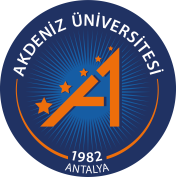 GÜZEL SANATLAR  ENSTİTÜSÜT.C.AKDENİZ ÜNİVERSİTESİGÜZEL SANATLAR  ENSTİTÜSÜYTR 002DOKTORA   YETERLİK SINAV JÜRİ  FORMUEnstitü Müdürlüğüne;	Anabilim Dalı Kurulumuz  …. nolu …………. ‘nin Doktora Yeterlik Sınav Jürisinin aşağıdaki isimlerden oluşturulmasını kabul etmiştir.  Gereğini arz ederim…/…./…..                                                                                                                    Anabilim Dalı Başkanı                                                                                                    Unv. Adı Soyadı                                                                                 İmzaYETERLİK  KOMİTE ÖNERİSİ (ASIL)YETERLİK  KOMİTE ÖNERİSİ (ASIL)YETERLİK  KOMİTE ÖNERİSİ (ASIL)Ünvanı /Adı/SoyadıÜnvanı /Adı/SoyadıKurumuDanışmanÜye ÜyeKurum DışıKurum Dışı YETERLİK KOMİTE ÖNERİSİ (YEDEK) YETERLİK KOMİTE ÖNERİSİ (YEDEK) YETERLİK KOMİTE ÖNERİSİ (YEDEK)ÜyeKurum DışıANABİLİM  DALI  ÜYELERİANABİLİM  DALI  ÜYELERİANABİLİM  DALI  ÜYELERİUnv. Adı SoyadıİmzaAçıklama